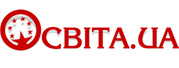 http://ru.osvita.ua/legislation/Ser_osv/63341/Про проведення в 2018/2019 навчальному році державної підсумкової атестації осіб, які здобувають загальну середню освітуНаказ МОН № 59 від 25.01.2019 рокуМІНІСТЕРСТВО ОСВІТИ І НАУКИ УКРАЇНИНАКАЗ№ 59 від 25 січня 2019 рокуПро проведення в 2018/2019 навчальному
році державної підсумкової атестації
осіб, які здобувають загальну середню освітуВідповідно до статті 34 Закону України «Про загальну середню освіту», Порядку проведення державної підсумкової атестації, затвердженого наказом Міністерства освіти і науки України від 07 грудня 2018 року № 1369, зареєстрованого в Міністерстві юстиції України 02 січня 2019 року за № 8/32979, наказу Міністерства освіти і науки України від 22 серпня 2018 року № 931 «Деякі питання проведення в 2019 році зовнішнього незалежного оцінювання результатів навчання, здобутих на основі повної загальної середньої освіти», зареєстрованого в Міністерстві юстиції України 11 вересня 2018 року за № 1030/32482, НАКАЗУЮ:1. Керівникам структурних підрозділів з питань освіти і науки обласних, Київської міської державних адміністрацій довести до відома керівників закладів загальної середньої освіти про необхідність:1) організації проведення у закладах загальної середньої освіти y письмовій формі державної підсумкової атестації осіб, які в 2018/2019 навчальному році завершують здобуття початкової, базової середньої освіти, з навчальних предметів відповідно до додатків 1, 2 до цього наказу;2) забезпечення проходження державної підсумкової атестації у формі зовнішнього незалежного оцінювання особами, які в 2018/2019 навчальному році завершують здобуття повної загальної середньої освіти, з навчальних предметів відповідно до додатка 3 та з урахуванням вимог підпунктів 3, 4 пункту 2 наказу Міністерства освіти і науки України від 22 серпня 2018 року № 931 «Деякі питання проведення в 2019 році зовнішнього незалежного оцінювання результатів навчання, здобутих на основі повної загальної середньої освіти», зареєстрованого в Міністерстві юстиції України 11 вересня 2018 року за № 1030/32482;3) організації проведення у закладах загальної середньої освіти y письмовій формі державної підсумкової атестації осіб, які зазначені у пунктах 6 -11, 13 -16, 18 розділу ІІ Порядку проведення державної підсумкової атестації, затвердженого наказом Міністерства освіти і науки України від 07 грудня 2018 року № 1369, зареєстрованого в Міністерстві юстиції України 02 січня 2019 року за № 8/32979, та в 2018/2019 навчальному році завершують здобуття повної загальної середньої освіти, з навчальних предметів відповідно до додатка 3;4) організації проведення у 11 класах закладу загальної середньої освіти y письмовій формі державної підсумкової атестації осіб, які здобувають освіту мовами національних меншин чи корінних народів, з мови національних меншин чи корінних народів за заявою одного з батьків або інших законних представників та за рішенням педагогічної ради.2. Керівникам закладів професійної (професійно-технічної), вищої освіти, у яких учні (слухачі, студенти) здобувають загальну середню освіту:1) забезпечити проходження державної підсумкової атестації у формі зовнішнього незалежного оцінювання особами, які в 2018/2019 навчальному році завершують здобуття повної загальної середньої освіти, з української мови, а також із математики або історії України (за вибором учня (слухача, студента)) з урахуванням вимог підпунктів 5, 6 пункту 2 наказу Міністерства освіти і науки України від 22 серпня 2018 року № 931 «Деякі питання проведення в 2019 році зовнішнього незалежного оцінювання результатів навчання, здобутих на основ! повної загальної середньої освіти», зареєстрованого в Міністерстві юстиції України 11 вересня 2018 року за № 1030/32482;2) організувати проведення у закладах освіти у письмовій формі державної підсумкової атестації осіб, які в 2018/2019 навчальному році завершують здобуття повної загальної середньої освіти з одного навчального предмета загальноосвітньої підготовки навчального плану, крім української мови, історії України, математики (за вибором закладу освіти; заклад освіти може надати можливість вибору навчального предмета учням (слухачам, студентам)).3. Керівникам закладів вищої освіти, у яких навчаються студенти, які за результатами складання державної підсумкової атестації з української мови у формі зовнішнього незалежного оцінювання в 2018 році одержали 1, або 2, або 3 бали, забезпечити проходження цими студентами державної підсумкової атестації з української мови у формі зовнішнього незалежного оцінювання з урахуванням вимог підпункту 5 пункту 2 наказу Міністерства освіти і науки України від 22 серпня 2018 року № 931 «Деякі питання проведення в 2019 році зовнішнього незалежного оцінювання результатів навчання, здобутих на основі повної загальної середньої освіти», зареєстрованого в Міністерстві юстиції України 11 вересня 2018 року за № 1030/32482.4. Департаменту загальної середньої та дошкільної освіти (Кононенко Ю. Г.) розробити до 01 березня 2019 року методичні рекомендацій щодо укладення завдань для державної підсумкової атестації в закладі освіти.5. Контроль за виконанням цього наказу покласти на заступника Міністра Карандія В. А.Міністр                                   Л. М. ГриневичДодаток 1 до наказу
Міністерства освіти і науки України
від 25 січня 2019 року № 59ПЕРЕЛІК
навчальних предметів, із яких у 2018/2019 навчальному році
проводиться державна підсумкова атестація осіб, які завершують
здобуття початкової освіти (у 4-х класах закладів загальної середньої освіти)1. Українська мова (оцінювання результатів з української мови та читання) або мова національної меншини (для осіб, які здобувають освіту мовами національних меншин чи корінних народів, або перебували за кордоном і почали вивчати українську мову в поточному навчальному році за заявою одного із батьків або інших законних представників та за рішенням педагогічної ради).2. Математика.Генеральний директор
директорату дошкільної
та шкільної освіти                                          А. О. ОсмоловськийДодаток 2 до наказу
Міністерства освіти і науки України
від 25 січня 2019 року № 59ПЕРЕЛІК
навчальних предметів, із яких у 2018/2019 навчальному році проводиться
державна підсумкова атестація осіб, які завершують здобуття базової
середньої освіти (у 9-х класах закладів загальної середньої освіти)1. Українська мова.2. Математика.3. Один із навчальних предметів зі списку (за рішенням педагогічної ради закладу освіти, затвердженим наказом керівника закладу освіти):1) біологія, географія, зарубіжна література, іноземна мова (англійська, іспанська, німецька або французька мова відповідно до навчального плану закладу освіти), українська література, фізика, хімія - для учнів класів з українською мовою навчання, у яких не вивчається мова національної меншини;2) біологія, географія, зарубіжна література, іноземна мова (англійська, іспанська, німецька або французька мова відповідно до навчального плану закладу освіти), інтегрований курс «Література», мова національної меншини, українська література, фізика, хімія - для учнів класів з навчанням або вивченням мови національної меншини.Генеральний директор
директорату дошкільної
та шкільної освіти                                          А. О. ОсмоловськийДодаток 3 до наказу
Міністерства освіти і науки України
від 25 січня 2019 року № 59ПЕРЕЛІК
навчальних предметів, із яких у 2018/2019 навчальному році проводиться
державна підсумкова атестація осіб, які завершують здобуття повної
загальної середньої освіти (у 11-х (12-х) класах закладів загальної середньої освіти)1. Українська мова.2. Історія України або математика (за вибором учня*).3. Один із навчальних предметів зі списку: історія України, математика, біологія, географія, іноземна мова (англійська, іспанська, німецька або французька мова), фізика, хімія (за вибором учня*).*Учні, які для проходження державної підсумкової атестації вибрали другим навчальним предметом історію України, можуть вибрати третім навчальним предметом математику і навпаки.Генеральний директор
директорату дошкільної
та шкільної освіти                                          А. О. ОсмоловськийПо материалам: Освіта.ua
Дата публикации: 28.01.2019© 2007–2019 «Освіта.ua» (www.osvita.ua)